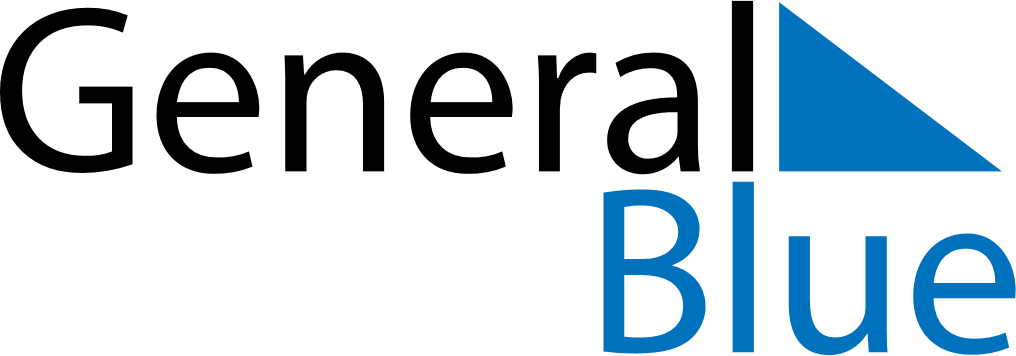 February 2024February 2024February 2024February 2024February 2024February 2024Zhujiajiao, Shanghai, ChinaZhujiajiao, Shanghai, ChinaZhujiajiao, Shanghai, ChinaZhujiajiao, Shanghai, ChinaZhujiajiao, Shanghai, ChinaZhujiajiao, Shanghai, ChinaSunday Monday Tuesday Wednesday Thursday Friday Saturday 1 2 3 Sunrise: 6:48 AM Sunset: 5:30 PM Daylight: 10 hours and 41 minutes. Sunrise: 6:47 AM Sunset: 5:30 PM Daylight: 10 hours and 43 minutes. Sunrise: 6:47 AM Sunset: 5:31 PM Daylight: 10 hours and 44 minutes. 4 5 6 7 8 9 10 Sunrise: 6:46 AM Sunset: 5:32 PM Daylight: 10 hours and 46 minutes. Sunrise: 6:45 AM Sunset: 5:33 PM Daylight: 10 hours and 47 minutes. Sunrise: 6:45 AM Sunset: 5:34 PM Daylight: 10 hours and 49 minutes. Sunrise: 6:44 AM Sunset: 5:35 PM Daylight: 10 hours and 50 minutes. Sunrise: 6:43 AM Sunset: 5:36 PM Daylight: 10 hours and 52 minutes. Sunrise: 6:42 AM Sunset: 5:37 PM Daylight: 10 hours and 54 minutes. Sunrise: 6:42 AM Sunset: 5:37 PM Daylight: 10 hours and 55 minutes. 11 12 13 14 15 16 17 Sunrise: 6:41 AM Sunset: 5:38 PM Daylight: 10 hours and 57 minutes. Sunrise: 6:40 AM Sunset: 5:39 PM Daylight: 10 hours and 59 minutes. Sunrise: 6:39 AM Sunset: 5:40 PM Daylight: 11 hours and 0 minutes. Sunrise: 6:38 AM Sunset: 5:41 PM Daylight: 11 hours and 2 minutes. Sunrise: 6:37 AM Sunset: 5:42 PM Daylight: 11 hours and 4 minutes. Sunrise: 6:36 AM Sunset: 5:42 PM Daylight: 11 hours and 6 minutes. Sunrise: 6:35 AM Sunset: 5:43 PM Daylight: 11 hours and 7 minutes. 18 19 20 21 22 23 24 Sunrise: 6:34 AM Sunset: 5:44 PM Daylight: 11 hours and 9 minutes. Sunrise: 6:33 AM Sunset: 5:45 PM Daylight: 11 hours and 11 minutes. Sunrise: 6:32 AM Sunset: 5:46 PM Daylight: 11 hours and 13 minutes. Sunrise: 6:31 AM Sunset: 5:46 PM Daylight: 11 hours and 14 minutes. Sunrise: 6:30 AM Sunset: 5:47 PM Daylight: 11 hours and 16 minutes. Sunrise: 6:29 AM Sunset: 5:48 PM Daylight: 11 hours and 18 minutes. Sunrise: 6:28 AM Sunset: 5:49 PM Daylight: 11 hours and 20 minutes. 25 26 27 28 29 Sunrise: 6:27 AM Sunset: 5:50 PM Daylight: 11 hours and 22 minutes. Sunrise: 6:26 AM Sunset: 5:50 PM Daylight: 11 hours and 24 minutes. Sunrise: 6:25 AM Sunset: 5:51 PM Daylight: 11 hours and 25 minutes. Sunrise: 6:24 AM Sunset: 5:52 PM Daylight: 11 hours and 27 minutes. Sunrise: 6:23 AM Sunset: 5:53 PM Daylight: 11 hours and 29 minutes. 